Здравствуйте!
Задание для ребят из д/с №20 (группа 7) и д/с №24 (группа 7 и 10) на эту неделю - собрать из ЛЕГО "Пожарную машину" по предложенной схеме.
Если вам слишком легко, хочется чего-то новенького или просто дома нет подходящих деталей - попробуйте собрать эти фигуры в специальном онлайн приложении: http://www.newart.ru/htm/flash/risovalka_54.php

В случае, если у вас нет каких-либо деталей, можно заменять их похожими. Совсем не обязательно делать точь-в-точь как на картинке. Цвет также не принципиален.

Фото собранных фигурок отправляйте с нашего сайта http://cdutt.sugomak.ru/, со страницы "Связаться с нами".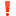 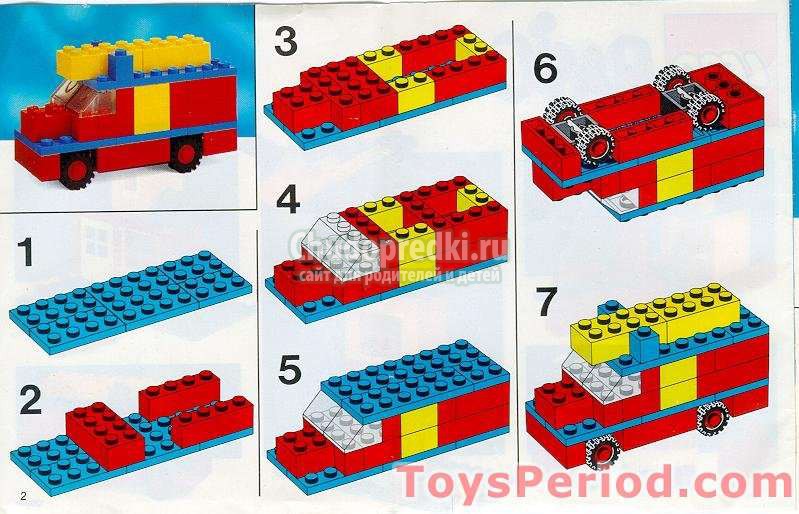 